Vendor Name: _____________________________________________________Address:__________________________________________________________City: _______________________   State:______________	Zip: ___________Phone: _________________________ Cell:__________________________Email:____________________________________________________________Product or Service that will exhibit: ________________________________________________________________Conference Dates are August 29th – September 2nd, 2022Exhibit Dates available: 		Monday August 29th, 2022	 	Noon – 4pm					Tuesday August 30th, 2022  	9am – 4pm					Wednesday August 31st, 2022  	9am – 4pmFees include table, 2 chairs, table skirts, electric if need, and access pass to hospitality room each night table rentedCOST:   check days requested_____	Monday August 29th, 2022 				$150_____	Tuesday August 30th, 2022				$250_____	Wednesday August 31st, 2022			$250_____	Book all three days and save: 			$500									Total: ________________For online reservation and payment www.snypjoa.org/snypjoa-storePayment Method:	      Check	  Credit Card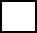 For credit Payments:Name on Card:______________________________________________Card #________________________________  Exp. Date:____ / ____	 CVV________Card Billing address:____________________________________________Forms may be emailed to snypjoa@snypjoa.org or faxed to 518-456-0561Mailed to: SNYPJOA      1971 Western Avenue PMB 104,   Albany,  NY   12203